Задание 1У нас есть мегапрайс загрузка из Ексел. https://subsystems.ru/solutions/1c_excel/zagruzka_praysov_v_1s_iz_excel_csv_txt/ (само описание обработки и что имеет делать). Он нужен, чтобы загружать приходные документы и т.д.вот ссылка на форум, где написано как оно работает: https://subsystems.ru/forum/24/topic839/Так вот эта обработка имеет загружать только файлы формата из exel, а вот чтобы другие форматы читала нужно использовать специальную обработку. Специальная обработка для чтения других файл:  https://yadi.sk/d/rxJMBXFgtnw0GgА наш первоначальный файл от поставщика имеет формат xml и имеет такой вид:  https://yadi.sk/d/xvxy9ruEfub7cAЗадание:Нужно записать обработку, чтобы наш мегапрайс  имел возможность читать другие файлы формата xmlЗадание 2В марафете номенклатур есть раздел «Иерархия», где можно изменять группы товаров.  Раздел «Ключевые слова» сюда вписываем слова, и отображаются ниже все номенклатуры, у которых в наименовании есть это слово. Раздел «Слова  исключения» - наоборот отображаются те номенклатуры, у которых в названии нет этих слов. Отбор по группе до Изменения – в какой группе искать номенклатуры, грубо говорят, фильтр по группеГруппа иерархии – в какую группу назначить ниже найденные слова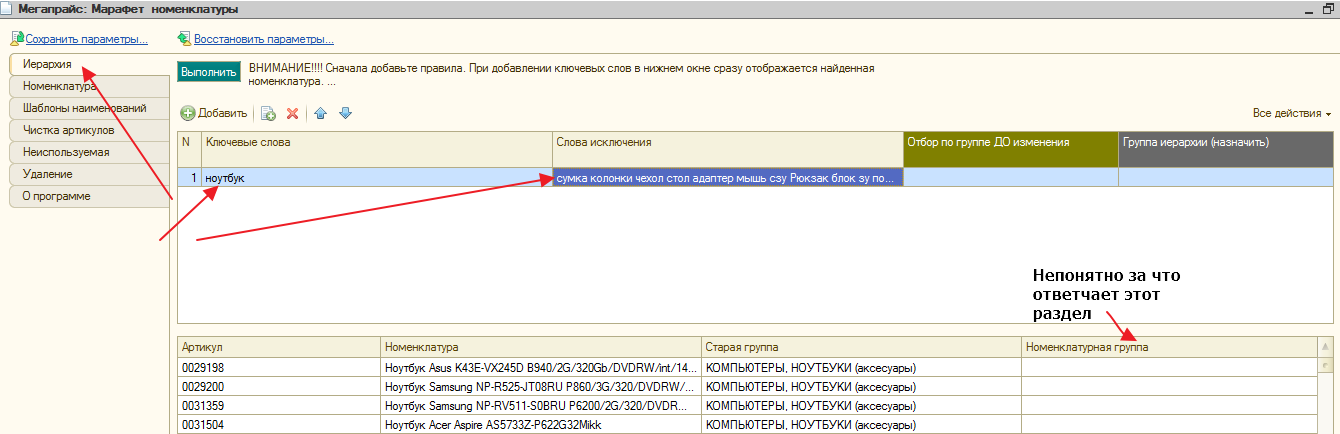 Что нужно изменить:В Разделе «Ключевые слова» - была способность использовании алгоритма «или» и еще лучше «регулярных выражений» . Допустим мне нужные слова которые содержат слова:  «Ноутбук сумка» или «Ноутбук чехол» или « Ноутбук блок»Номенклатурная группа – которая находится ниже списка, в данный момент совсем непонятна, какую роль она играет. А хотелось бы  чтобы она в ручную назначала группу товара. И ее приоритетность была выше списка «Группа иерархии» 